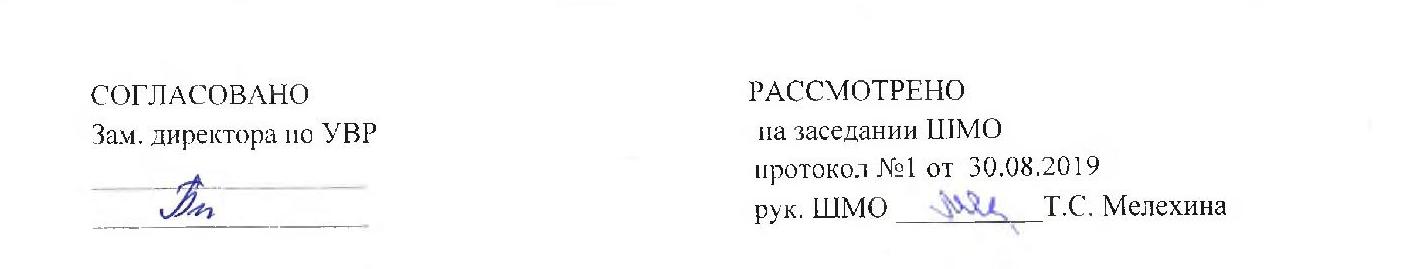 РАБОЧАЯ ПРОГРАММА по охране труда на 2019 – 2020 уч. год.Класс: 9Преподаватель: Рассошных Л.А.Уровень общего образования: основная школаКоличество часов по учебному плану: 8; в неделю 1 часКоличество контрольных работ:2 Планирование составлено: Стандарты Р.Ф. Учебник: «Охрана труда на деревоперерабатывающих предпреятиях» Учеб.пособие для нач. проф. образования. Н.В. Обливин, Л.И. Никитин, Н.В. Гренц. – М.:ПрофОбрИздат, 2002.Дополнительные тематические и дидактические материалы: «Охрана труда в строительстве» О.Н. Куликов, Е.И. Ролин: учебник для нач. проф.образования- 3-е изд., стер.- М. Издательский центр «Академия», 2006 г.Пояснительная записка.       Тематическое планирование составлено на основе стандартов образования.Современный столяр в условиях рыночной экономики должен не только в совершенстве знать приемы и способы работы на различном оборудованием, но и знать основные правила техники безопасности на производстве.Задачи:а) правовые и организационные вопросы по охране труда работников ;б) техника безопасности при выполнении основных столярных операций;в) пожарная безопасность на предприятии;г) первая помощь при получении травмы.Должны знать:1. Правовые и организационные вопросы по охране труда работников мебельного производства.2. Структуру и организацию технологического процесса с учетом правил техники безопасности.3. Пожарную безопасность на деревообрабатывающем предприятии.4. Технику безопасности и приемы работы на станочном оборудовании.5. Правила техники безопасности в учебных мастерских, правила безопасной работы ручным и электрифицированным инструментомУметь:1. Составлять план изготовления и ремонта столярных изделий с учетом строгого соблюдения требований правил техники безопасности.2. Рационально организовывать рабочее место согласно требованиям правил техники безопасности.3. Безопасно выполнять технологические операции с использованием ручных инструментов, приспособлений, машин и оборудования4. Соблюдать требования безопасности труда и правила пользования ручными инструментами, машинами и оборудованием.5. Использовать приобретенные знания и умения в практической деятельности и повседневной жизни: мелкого ремонта изделий из различных материалов; создания изделий с использованием ручных инструментов, машин, оборудования и приспособлений; контроля качества выполняемых работ с применением измерительных, контрольных и разметочных инструментов; обеспечения безопасности труда.Тематическое планирование по охране труда 9 класс.№ п/пНаименование разделаТема урокаКол-во часовТип урокаЭлементы содержанияЦель урокаЗадачи Методы обученияКонтроль оценки знанийИнформационные методы обеспечение урока1.Охрана труда, техника безопасности, электробезопасность на деревообрабатывающих предприятиях и на строительстве.Урок № 1. Вводное занятие. Конституция РФ. Кодекс законов о труде (КзоТ). Основы законодательства об охране труда.Общие сведения об охране труда1Объяснение нового материалаОзнакомление учащихся сучебной мастерской.Ознакомление с режимомработы, формами организациитруда, и правил внутреннегораспорядка учебныхмастерских.Углубление знаний по трудовому законодательству, расширение сведений по правам и обязанностям граждан.Развитие навыков работы с законами, проводить анализ, переносить знания в жизненную ситуацию.  воспитание правовой грамотности и законопослушных граждан. Коррекция эмоционально-волевой сферы, навыков самоконтроля, ответственности, умения анализировать и прогнозировать свои действия.словесно-наглядный, практический, стимулирования учения.Тест Учебник стр. 7-26, Презентация,  Трудовой кодекс РФ, раздаточный материал.Урок № 2.  Производственная санитария. Гигиена труда..1Объяснение нового материалаМеры предупреждениятравматизма. Причинытравматизма (неисправностьинструмента).Проверить знания учащихся по теме «Виды травм и понятие несчастного случая на производстве»Изучить мероприятия по профилактике травматизма.Проверить свои знания через решение кейсов.Наметить мероприятия по профилактике травматизма.Представить результаты своей работы.Оценить результаты своей работы.Словесно наглядный, практический работа в микрогруппахЛист самоанализаУчебник Стр. 57-73, Презентация   кейс с заданием,листы оценки работы учащихся в микрогруппахУрок № 3. Охрана труда при деревообработке  1Комбинированный Основные правилаэлектробезопасности.Неосторожное обращение сэлектричеством.Познакомить учащихся с основными причинами поражения электрическим током. Действием электрического тока на организм человека. Оказание первой помощи при поражениях электрическим током Привитие интереса к предметуПравила поведения при работах электроинструментами.Словесно наглядный, практическийКонтрольные вопросыУчебник стр. 210-248,  презентацияУрок № 4.  Основные правила и инструкции по электробезопасности.1Объяснение нового материалаВозможность быстроговозгорания древесныхматериалов, красок, лаков идругихлегковоспламеняющихся жидкостей. Отключениеэлектроэнергии.Правила поведения учащихсяпри пожаре. Порядок вызовапожарной команды. Правила пользованияпервичными средствамипожаротушения. Устройство иприменение огнетушителей,пожарных кранов.знать:- правила безопасного поведения при пожарах и способах эвакуации из горящего зданиявладеть навыками выполнения мероприятий по защите от пожаров; иметь представление о последствиях пожаров и мерах, принимаемых по защите от них.добиться ясных представлений у учащихся о пользе, опасностях и вреде, которые может принести огонь, и способах обеспечения пожарной безопасности в повседневной жизнедеятельности;-продолжать формирование привычки к соблюдению правил пожарной безопасности, бережного отношения к своей жизни, таких качеств, как осмотрительность, находчивость, собранностиСловесно наглядный, практическийКонтрольные вопросыУчебник стр. 272-278, видеоролик2.Доврачебная помощь.Урок № 5. Оказание первой медицинскойпомощи при отравленияхпарами лакокрасочныхматериалов1КомбинированныйОказание первой медицинскойпомощи при отравленияхпарами лакокрасочныхматериалов.Ознакомление ребят с элементарными приёмами оказания первой медицинской помощивоспитывать желание быть здоровым, чувство ответственности за личную безопасность, желание оказать помощь пострадавшим.
- довести до понимания детей, что зачастую оказанная первая помощь может спасти человеку здоровье и жизнь.
- ознакомить с приёмами оказания первой помощи применительно к характеру полученного пострадавшим повреждения.
- развивать умение самостоятельно пользоваться полученными знаниями в повседневной жизни.Словесно наглядный, практическийТест Учебник стр. 272-278, видеороликУрок № 6.  Оказание первой медицинскойпомощи при пораженииэлектрическим током1КомбинированныйОказание первой медицинскойпомощи при пораженииэлектрическим током.Ознакомление ребят с элементарными приёмами оказания первой медицинской помощивоспитывать желание быть здоровым, чувство ответственности за личную безопасность, желание оказать помощь пострадавшим.
- довести до понимания детей, что зачастую оказанная первая помощь может спасти человеку здоровье и жизнь.
- ознакомить с приёмами оказания первой помощи применительно к характеру полученного пострадавшим повреждения.
- развивать умение самостоятельно пользоваться полученными знаниями в повседневной жизни.Словесно наглядный, практическийТест Учебник стр. 272-278, видеороликУрок № 7 Оказание первой медицинскойпомощи при ожогах иобморожениях, тепловых и солнечных ударах.1КомбинированныйОказание первой медицинскойпомощи при ожогах иобморожениях, обморожениях и тепловом или солнечном ударе.Ознакомление ребят с элементарными приёмами оказания первой медицинской помощивоспитывать желание быть здоровым, чувство ответственности за личную безопасность, желание оказать помощь пострадавшим.
- довести до понимания детей, что зачастую оказанная первая помощь может спасти человеку здоровье и жизнь.
- ознакомить с приёмами оказания первой помощи применительно к характеру полученного пострадавшим повреждения.
- развивать умение самостоятельно пользоваться полученными знаниями в повседневной жизни.Словесно наглядный, практическийТест, тренировочные мероприятия. Учебник стр. 272-278, видеороликУрок № 8. Контрольная работа (итоговая) 1Контрольная работа.Проверка качества усвоениязнаний по пройденному курсу.Проверка качества усвоениязнаний по пройденному курсу.Итого:8